ÅRSMØTET IK GRANE ARENDAL FOTBALL 2022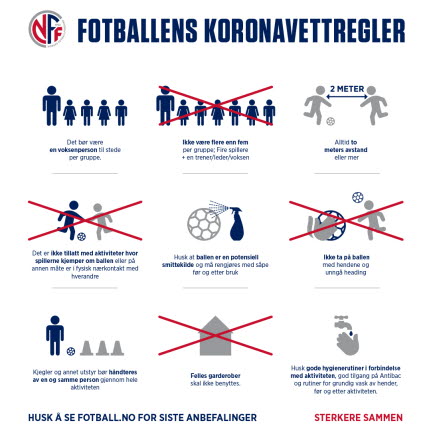 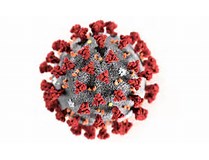 Bjønnes tirsdag 150322Kl 1900.ÅRSBERETNING STYRET 2021.STYRET:Leder: 		Kåre Mortveit  		Nestleder:		Frank Johansen		Sportslig leder 	Medlemmer:		Younes Shahriari					GjevdetKelmendi			Svein Taraldsen					Solveig Sandnesaunet 	Tone AanonsenJan Martin Grindheim		Revisorfirma:		Tore SvensenRegnskapsfører:	Tore Svensen.Oversikt over styret, trenere og lagledere ligger på nettsidene, www.granefotball.noFotballgruppa har ca 300 aktive medlemmer ved utgangen av 2021. Totalt 446 medlemmer. 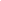 MØTEVIRKSOMHET OG REPRESENTASJON:Styret har avholdt 5 fysiske styremøter, samt at det har vært avholdt et utall arbeidsmøter/teamsmøter. Årsmøtet 2021 ble holdt på teams og hadde godt fremmøte. Klubben bestemte på årsmøtet 2021 å ansette daglig leder – noe som ikke kom godt i gang før 011121 da Reinhard Nærbø ble ansatt i jobben.  På grunn av Coronapandemien ble sesongen også i år amputert, med stopp i treninger, mindre kamper og møtevirksomhet samt bruk av klubbrom. Høst sesongen gikk sånn tålig etter planen og alle lag fikk spille og trene tilnærmet normalt.Kåre Mortveit har vært representant i IK Grane Arendal Allianses styre. Frank Johansen er observatør i Arendal Fotballs styre. Kåre Mortveit var leder i valgkomiteen i Arendal Idrettsråd, valgkomiteen i Arendal Fotball og er leder av NFF Agders valgkomite. Kåre Mortveit og Frank Johansen var representert på NFF Agders kretsårsmøte i mars 2021 på teams da coronaen lammet landet. Eylert Ellefsen ble der gjenvalgt som medlem i kretsstyret.Vi har også vært representert på møter i Arendal idrettsråd, Bingo Sør og Aust Agder Idrettskrets regi ved leder. Ellers har det vært stor møtevirksomhet hvor mange fra fotballgruppa har deltatt.ADMINISTRASJON:Styret har for 2021 behandlet ca 90 saker, hvorav gjengangerne er økonomi og sportslig utvikling. Innkalling og protokoller er skrevet av leder. Leder har fungert som kasserer. Medlemssystemet som sender ut kontingent/treningsavgift til medlemmene organiseres gjennom idrettens Klubbadmin. Younes Shariary ble valgt til ny medlemsansvarlig. 
Kvalitetsklubbarbeid har ikke vært gjennomført i 2020. Klubbens hjemmeside fungerer bra som informasjonskanal ut mot spillere, foreldre og trenere. Etter at ny daglig leder er ansatt er også hjemmesida blitt oppdatert. Enkelte lag bruker også andre sosiale medier som info kanaler.Styret har i år fungert bra, selv med en del sykdom og fravær av ymse grunner.ÅRSBERETNING SPORTSLIG UTVALG 2021Sportslig utvalg 2021 har bestått av: Frank Johansen(leder), Svein Taraldsen, Karl Gunnar Ellefsen og Jack Fredriksen. Det har vært avholdt 6 møter i SU, 3 av de digitale.Barnefotball:Det ser fortsatt veldig bra ut for barnefotballen i klubben, selv om mange restriksjoner på grunn av Pandemien. Vårt trenerteam er stort og fortsatt engasjert.Frank Johansen jobber fortløpende med trenerkurs for videreutdanning av disse.  En del av dette ble satt på vent pga Korona. Vi fortsetter med dette arbeidet i 2022 Vi har normalt store årganger i alle klasser og mange lag på hvert kull.Oppstart G 7 (2015) var også i år et samarbeid med Grane Håndball. Prosjektet er kalt Grane ballidrett. Vi ser at det har vært noen utfordringer med dette. Mange jenter synes gutta er litt for voldsomme, og mange av barna som har vært her vil egentlig bare spille fotball. Samarbeidet evalueres på vårparten 2022. Mange foreldre har stilt opp og vi har nå et godt foreldreteam rundt 2015 kullet. Vi har kun hatt 1 klubbforum for trenere/foreldrekontakter for barnefotballen.Fra G/J 2015 og opp til ungdomsfotballen ser det veldig bra ut i klubben, med mange engasjerte og herlige foreldre.Ungdomsfotball/SeniorfotballKlubben sendte i 2021 7 spillere til AF junior. Disse er nå G16 spillere, og modne for et steg videre. Vi hadde ikke nok til spillere til et G16 lag, så disse ble flyttet opp til juniorklassen, og her har 7 spillere blitt innlemmet i AF junior. 1 har dratt til Start, 2 til Pors Grenland. De som er igjen fra dette kullet har hatt tilbud om spill på klubbens juniorlag.Granegutt Mathias Skjævestad fikk i 2021 proffkontrakt med AF.Ellers er det å nevne at vi har hatt godt tilsig til jentefotballen frem til 2021.Mange av jentene er i kritisk alder for å finne på andre ting, noen ble innlemmet i AFs satsing på damelag, og vi ble nok hardest rammet av frafall pga Korona for denne aldersgruppen.Dette gjør at vi i 2022 kun har et damelag i samarbeid med Øyestad Fotball.Resultatmessig har det vært opp og ned denne sesongen også. Vi nevner at G19 ble seriemestere i 2 divisjon, mens vårt G13 lag havnet på en respektabel 4 plass i 1 divisjon . Ellers er trenden at de yngre lag gjør det godt i sine avdelinger, og vinner flere kamper enn de taper. Vårsesongen ble spolert pga pandemien, mens det ble en nærmest normal høstsesong, selv om vi måtte leve med en del smitteverntiltak.Vi jobber for å få til et seniorlag i 2022. Old boys har ikke vært i gang pga korona.Tross et vanskelig år pga av pandemien, ser vi positivt fremover. Vi har fått opp mange gode juniorspillere som vi håper vil ta videre steg, vi har et bredt og engasjert trenerteam, og med ansettelse av daglig leder Reinhard Nærbø i november 2021, er vi godt rustet til å utvikle klubben videre.Undertegnede fratrer rollen 31.12.2021, og Karl Gunnar Ellefsen tar over som sportslig leder.Sportslig lederFrank JohansenFor øvrig vises det til rapporter fra lagene.Årsberetning dommerkoordinator.Denne oppgaven er en viktig del av Norges Fotballforbund (NFF). «Uten dommere stopper fotballen». Grane er en av flere klubber som prioriterer dette område, men pga corona så fikk vi ikke holde noen kurs for nye rekrutteringsdommere og heller ikke for klubbdommere. Den årlige obligatoriske dommersamlingen fra kretsen ble det heller ikke noe av i sesongen 2021. Det resulterte at vi sitter igjen med kun 1 kretsdommer, 6 klubbdommere og 1 veileder/fadder. Covid-19 er årsaken til den begrensede aktivitet i 2021. Vi har mistet mange dommere som enten har flyttet fra byen eller sett seg lei av all ventingen på å kunne delta. Utfordringen fremover blir å finne nye rekrutteringsdommere og klubbdommere.Jeg tok ansvar å sette opp dommere for Granes kamper der det var behov for det. Bestilt noe dommerutstyr, men det var ikke mye vi hadde behov for i år.Oppdatert listen med klubbdommere, her var det ikke mange igjen.Vi har dessverre mistet mange klubbdommere under korona-tiden, og det har ikke vært mulig å få til nye kurs i år, vi får sjekke muligheten for kurs i 2022.  Vi har ikke avholdt interne dommermøter i 2021 pga covid-19.Jeg har også begrenset uttaket av utstyr hos Brekke for å holde kostnadene så lave som mulig. Grane og NFF Agder holder kurs hvert år for å bli autorisert. Det er bare å ta kontakt så fikser vi påmelding. For å være kretsdommer, så skal det tas teoriprøver og løpetester hvert år.  Fremtiden er bra for dommere i Grane.Bjørn Bilstad, dommerkoordinator.ØKONOMI:
Leder har fungert som kasserer også i 2021. Alle Kontingenter og treningsavgift sendes fra Klubbadmin. Likviditeten er god. Aktiviteten er høy og regnskapet viser i 2021 et overskudd på kr 208 495,76. Egenkapitalen er i 2021 derved styrket. Det vises ellers til detaljer og kommentarer knyttet til vedlagte regnskap som også i år er satt sammen av vår utmerkede regnskapsfører, Tore Svensen.Totalt sett ble omsetningen ca. 1 mill kr., og med overskudd på ca 200.000,- kr.OPPSUMMERING:Sesongen 2021 ble som året før av det underlige slaget. Pandemi satte en strek over hele vårsesongen, etter en god start på vintertreningen med lite snø/is.Vi fortsatte uansett å spisse vår satsing på bredden og talentarbeid. Vi ønsker å være best i Aust-Agder innenfor klassene 6-16 år, samt at breddetilbudet på junior fortsetter. Samarbeidet med AF har i 2021 vært bra, men de bebudede forandringer fra høsten 2020 medførte at våre beste spillere i 15/16 års klassene ble overført til AF junior. Det er å håpe at samarbeidet med AF for fremtiden blir bedre og at ny samarbeidsavtale blir vedtatt. Norac stadion var sesongen 2021 vår hjemmearena og var særdeles krevende i forhold til baneforhold, særlig på den gamle gressbanen. En stor takk til lagene som i denne perioden fikk kamp og trening til å fungere best mulig. IK Grane Arendal Fotball har en stor gjeng frivillige på hjemmekampene til Arendal Fotball.Anleggene på Myra, Skydebanen og Norac stadion fungerte greit i 2021.Vi takker alle som bidrar til å holde banene oppe og i god stand.Grane er en breddeklubb og ønsker å fremstå som det. Det betyr at vi har et særlig fokus på at så mange barn, unge og eldre som vil skal få et fotballtilbud i klubben. Det betyr også at klubben har et spesielt ansvar for å utvikle gode sosiale relasjoner mellom medlemmene. Vi har også i klubben et rimelig stort antall innvandrere og flyktninger som klubben og lagene tar godt imot. Mange lag gjør en stor innsats på dette området.  Klubbrommet på Bjønnes samt Granestua vil også i fremtiden kunne brukes som sosialt samlingspunkt. Vi har prøvd å sette fokus på jentefotball de siste årene og det arbeidet må fortsette.Tine fotballskole ble avholdt på vanlig måte. Takk til alle som bidro til et bra resultat. Kiosk salg på stadion ble det ikke noe av i 2021.Talentarbeidet i regi av AF ble også i år rammet av pandemienØkonomien i 2021 har vært under kontroll og styrket seg betraktelig.
Samarbeidet med Silkeborg IF har også i år kun vært på mail. I desember fikk vi den triste melding om at vår alles Finn Mølgård i SIF var død. Rolf Petter Holthe reiste ned i begravelsen og representerte Grane. Det er planlagt en trenertur i 2022.Allianselagets årsfest ble også i 2022 avlyst, men ca 30 personer fra fotballen deltok på Grane revyen. Tusen takk til IK Grane Arendal Allianse og Granerevyen for arrangementet. Allianse styret har tildelt kr 5000,- som talentpris til Sander August Andersen. Denne prisen vil bli overlevert på årsmøte i klubben.
Takk til alle som gjør IK Grane Arendal Fotball til en bedre klubb. Vårt motto gjelder fortsatt: Hvis mange nok gjør litt, skjer mye!
Til slutt vil styret takke våre sponsorer, Arendal kommune, medlemmer, styret i IK Grane Arendal Allianse, Granehallen AS, dommere, foreldrekontakter, foreldre, lagledere og trenere samt øvrige som bidrar til at vi når våre målsettinger.
Tusen takk til alle sammen!Arendal10/3-22     (sign)			(sign)				(sign)			(sign)Kåre Mortveit		Frank Johansen		Younes Shahriari	Tone Aanonsen Leder/Kasserer		Nestleder/sportslig leder	Styremedlem		Styremedlem	(sign)			(sign)				(sign)			(sign)Solveig Sandnesaunet	Jan Martin Grindheim		Gjelmet Kelmendi	Svein TaraldsenStyremedlem		Styremedlem			Styremedlem		StyremedlemData registrert i idrettsregisteret av IK Grane Arendal Fotball - Fotball